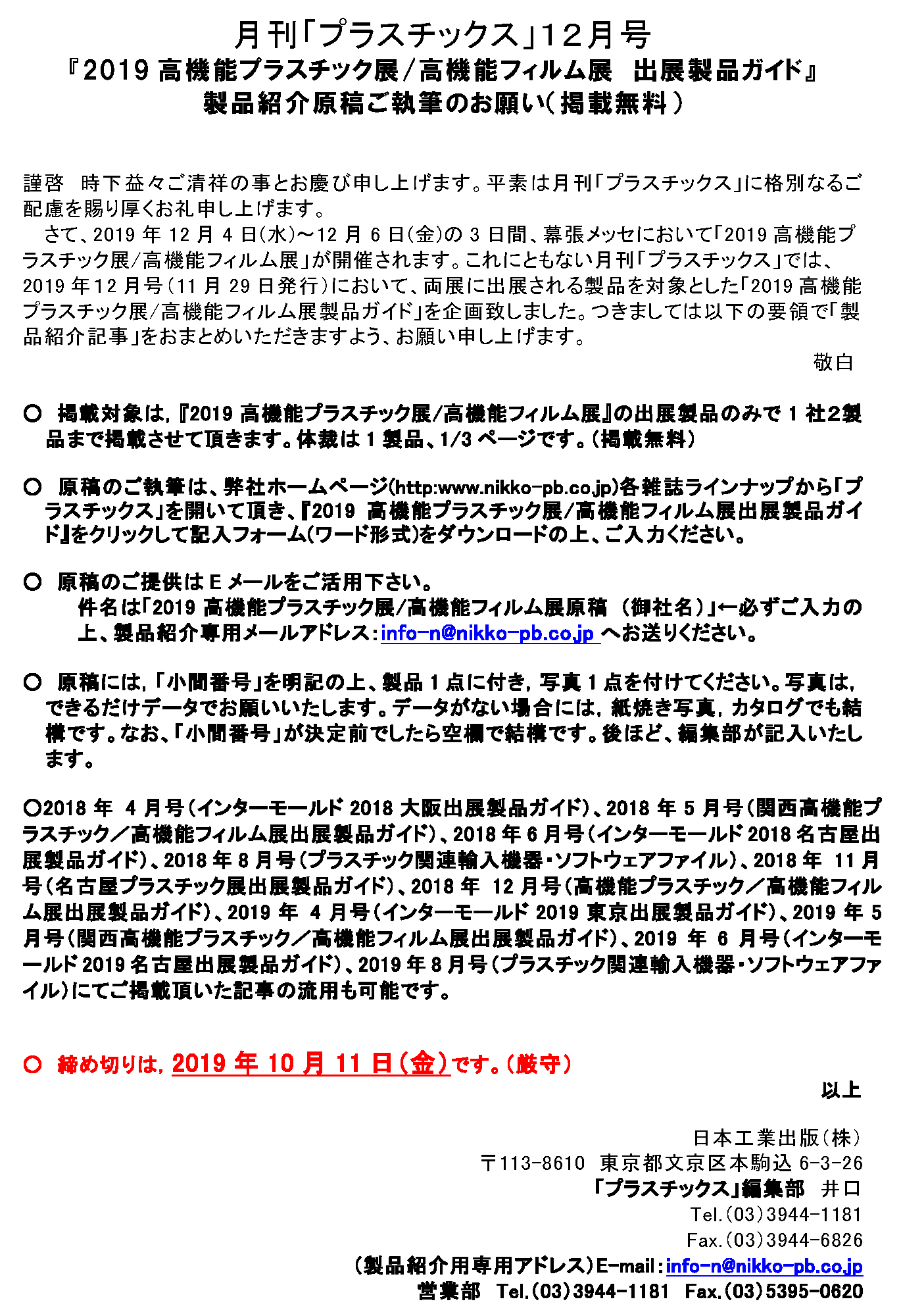 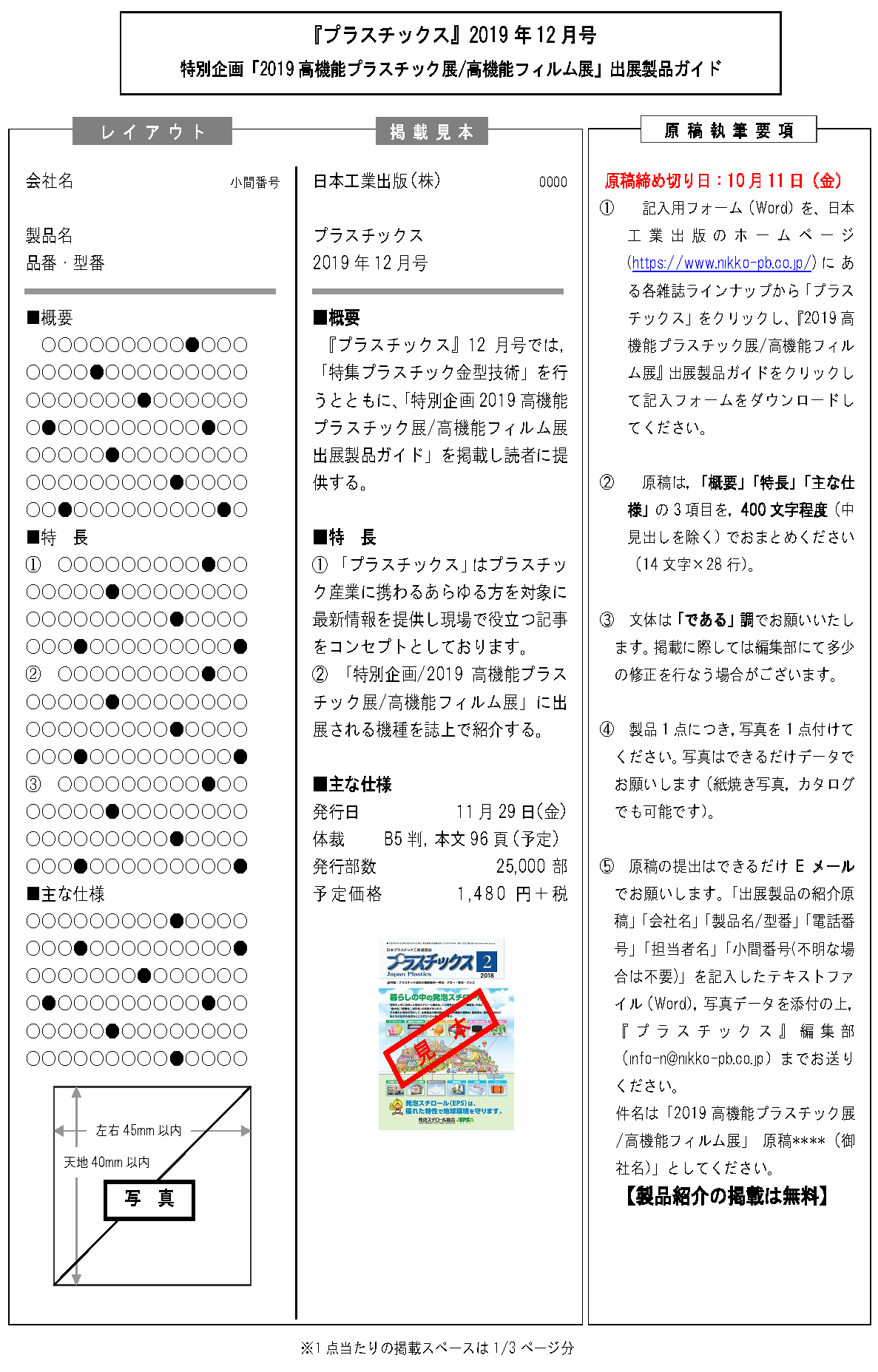 ■「プラスチックス」2019年12月号『2019高機能プラスチック展/高機能フィルム展　出展製品ガイド』（ご掲載無料）■概　要○○○○○○○○○●○○○○○○○○○●○○○○○○○○○●○○○○○○○○○●○○○○○○○○○●○○○○○○○○○●○○○○○○○○○●○○○○○○○○○●○○○○○○○○○●○○○○○○●○■特　長○○○○○○○○○●○○○○○○○○○●○○○○○○○○○●○○○○○○○○○●○○○○○○○○○●○○○○○○○○○●○○○○○○○○○●○○○○○○○○○●○○○○○○○○○●○○○○○○○○○●○○○○○○○○○●○○○○○○○○○●○○○○○○○○○●○○○○○○○○○●○○○○○○○○○●○○○○○○○○○●○○○○○○○○○●○○○○○○○○○●○○■主な仕様○○○○○○○○○●○○○○○○○○○●○○○○○○○○○●○○○○○○○○○●○○○○○○○○○●○○○○○○○○○●○○○○○○○○○●会 社 名担 当 者電話番号流用原稿別紙、一覧にあるバックナンバーにご掲載されたデータも流用可能です。ご利用の際は掲載年月号をメール(info-n@nikko-pb.co.jp)かFAX(03-5395-0620)にてお知らせ下さい製 品 名型　　番製 品 名型　　番